OPĆI PODACI2. PROJEKTI I AKTIVNOSTI U PERIODU OD01.09.2019. DO 31.08.2020.Programi, projekti i kampanjeNapomena: Molimo da za svaki program/projekt/kampanju podatke unosite u zasebnu tablicu (prema potrebi molimo da kopirate tablicu). Za svako od navedenog može se staviti po jedna fotografija. Ukoliko je o provedbi projekta/programa/kampanje informirana javnost, molimo da navedete koji mediji su popratili provedbu.Aktivnosti udrugeNapomena: Molimo da navedete redovne(sastanci, ažuriranje web-stranice i slično) i izvanredovne aktivnosti koje su se provodile u izvještajnom razdoblju, a koje nisu obuhvaćene u ostalim poglavljima Izvještaja. U rubrici „Sažeti izvještaj…“ molimo da, u par rečenica, opišete aktivnost i rezultate provedene aktivnosti. Ukoliko je o provedbi aktivnosti informirana javnost, molimo da navedete koji mediji su popratili provedbu.3. SUDJELOVANJE NA DOGAĐANJIMA, MANIFESTACIJAMA I STRUČNIM SKUPOVIMA Sudjelovanje na događanjima i manifestacijamaNapomena: Molimo da navedete knjižnična događanja i manifestacije (npr. seminari, radionice, predavanja itd.) na kojima su sudjelovali članovi vaše sekcije/komisije/radne grupe.Sudjelovanje na stručnim skupovima Napomena: Molimo da navedete domaće i međunarodne stručne skupove na kojima su sudjelovali članovi vaše sekcije/komisije/radne grupe.4. PLAN AKTIVNOSTI ZA 2021. GODINU Napomena: Molimo da navedete aktivnosti koje planirate za 2021. godinu, uključujući okviran period provedbe i očekivane izvore financiranja.Predsjednica/Predsjednik komisije/sekcije/radne grupe:Renata Bošnjaković________________
KOMISIJA ZA ZAVIČAJNE ZBIRKE KOMISIJA ZA ZAVIČAJNE ZBIRKE Predsjednica/Predsjednik:Renata BošnjakovićZamjenica/Zamjenik:Ljiljana KrpeljevićRedovni članovi:Jasminka Jagačić Borić, Barbara Kalanj Butković, Dijana Klarić, Ivana Knežević Križić, Karmen Krnčević, Ljiljana Krpeljević, Tihomir Marojević, Margita Mirčeta Zakarija, Dubravka Petek, Ljiljana Petrušić, Renata BošnjakovićPridruženi članovi:Marina VinajMisija:poticati stvaranje zavičajnih zbirki u okviru knjižničarske struke i u skladu s potrebama suvremenog društvaVizija:izgradnja i očuvanje zavičajnih zbirki u knjižnicama i baštinskim ustanovama kao kulturne osobitosti svake sredineOsnovni ciljevi:raditi na usklađivanju procesa rada u izgradnji zavičajnih zbirki unutar knjižničarske struke omogućiti prezentaciju zavičajnih zbirki i izvan okvira lokalne zajednice i/ili u široj zajednicipotaknuti realizaciju zajedničkih programa i projekata u svrhu dostupnosti zavičajne građePrimarni korisnici:Knjižničari u knjižnicama i baštinskim ustanovama koji prikupljaju knjižničnu zavičajnu građu.Naziv projekta/programa/kampanje 1Naziv projekta/programa/kampanje 1Period provođenja:/Nositelj projekta/programa/kampanje:/Partneri:/Ciljana skupina:/Izvori financiranja: /Mjesto provedbe:/Kratki opis (do 10-ak rečenica)./Informiranje javnosti:/Fotografija/r.b.Naziv aktivnostiSažeti izvještaj o obavljenoj aktivnostiInformiranje javnostiInformiranje javnosti1.ažuriranje web-stranice(16. 9. 2019.)Uneseni novi podaci o povijesti i radu Komisije.Uneseni novi podaci o povijesti i radu Komisije./2.e-komunikacija(18.-28. 10. 2019.)Dogovor članova Komisije o datumu sastanka.Dogovor članova Komisije o datumu sastanka./3.sastanak (14. 11. 2019.)Sastanak članova Komisije u Zagrebu.Sastanak članova Komisije u Zagrebu./e-komunikacija(5.- 12. 12. 2019.)Komunikacija članova Komisije o Zapisniku sa sastanka.Komunikacija članova Komisije o Zapisniku sa sastanka./e-komunikacija(29. – 30. 1 . 2020.)Komunikacija s predsjednicom SO HKD-a i članovima Društva knjižničara Slavonije, Baranje i Srijema u vezi odbora za održavanje okruglog stola Zavičajni fondovi i zbirke u knjižnicama panonskog prostora. Obavijest članova o pisanju priloga o povijesti i djelovanju Komisije za potrebe priprema publikacije prigodom 80. obljetnice HKD-a. Komunikacija s predsjednicom SO HKD-a i članovima Društva knjižničara Slavonije, Baranje i Srijema u vezi odbora za održavanje okruglog stola Zavičajni fondovi i zbirke u knjižnicama panonskog prostora. Obavijest članova o pisanju priloga o povijesti i djelovanju Komisije za potrebe priprema publikacije prigodom 80. obljetnice HKD-a. /e-komunikacija(11. 3. 2020.)Članovima Komisije poslan na uvid prilog o povijesti i djelovanju Komisije.Članovima Komisije poslan na uvid prilog o povijesti i djelovanju Komisije./e-komunikacija(13. 3. 2020.)Prilog o povijesti i djelovanju Komisije poslan urednici publikacije.Prilog o povijesti i djelovanju Komisije poslan urednici publikacije./e-komunikacija(5. 5. 2020.)Obavijest članova o preporukama HKD-a vezanim uz način rada u vrijeme pandemije.Obavijest članova o preporukama HKD-a vezanim uz način rada u vrijeme pandemije./e-komunikacija(25.-28. 5. 2020.)Dogovor članova o održavanju sastanka Komisije u rujnu.Dogovor članova o održavanju sastanka Komisije u rujnu./e-komunikacija(8. i 26. 6. 2020.)Komunikacija s predsjednicom Komisije za nabavu knjižnične građe i međuknjižničnu posudbu u vezi održavanja skupa Izgradnja, upravljanje i evaluacija zbirki. Komunikacija s predsjednicom Komisije za nabavu knjižnične građe i međuknjižničnu posudbu u vezi održavanja skupa Izgradnja, upravljanje i evaluacija zbirki. /e-komunikacija(21. 7. 2020.)Obavijest članova o radu Komisije tijekom kolovoza i rujna (slanje podataka za Narativni izvještaj, obavijest o izboru novih kandidata i o izboru predsjednika/zamjenika Komisije i dr.).Obavijest članova o radu Komisije tijekom kolovoza i rujna (slanje podataka za Narativni izvještaj, obavijest o izboru novih kandidata i o izboru predsjednika/zamjenika Komisije i dr.)./e-komunikacija(21. 7.  i 17. 8. 2020.)Komunikacija s predsjednicom Komisije za nabavu knjižnične građe i međuknjižničnu posudbu u vezi održavanja skupa Izgradnja, upravljanje i evaluacija zbirki. Komunikacija s predsjednicom Komisije za nabavu knjižnične građe i međuknjižničnu posudbu u vezi održavanja skupa Izgradnja, upravljanje i evaluacija zbirki. /e-komunikacija(19. 8. 2020.)Podsjetnik članovima o slanju podatka za Narativni izvještaj i obavijest o situaciji vezanoj uz održavanje skupa Izgradnja, upravljanje i evaluacija zbirki.Podsjetnik članovima o slanju podatka za Narativni izvještaj i obavijest o situaciji vezanoj uz održavanje skupa Izgradnja, upravljanje i evaluacija zbirki./ažuriranje web-stranice(20. 8. 2020.)Uneseni novi podaci o radu Komisije.Uneseni novi podaci o radu Komisije./e-komunikacija(27. 8. 2020.)Komunikacija s predsjednicom Komisije za nabavu knjižnične građe i međuknjižničnu posudbu u vezi održavanja skupa Izgradnja, upravljanje i evaluacija zbirki. Komunikacija s predsjednicom Komisije za nabavu knjižnične građe i međuknjižničnu posudbu u vezi održavanja skupa Izgradnja, upravljanje i evaluacija zbirki. /e-komunikacija(28. 8. 2020.)Slanje članovima na uvid ispunjeni obrazac izvješća o radu 1. 9. 2019. – 31. 8. 2020. Dogovor o jesenskom radu Komisije.Slanje članovima na uvid ispunjeni obrazac izvješća o radu 1. 9. 2019. – 31. 8. 2020. Dogovor o jesenskom radu Komisije./r.b.Naziv događanja/manifestacijeNaziv događanja/manifestacijeOrganizatorMjesto održavanjaMjesto održavanjaDatum održavanjaDatum održavanjaIme i prezime člana koji je sudjelovao12. savjetovanje za narodne knjižnice u RHNacionalna i sveučilišna knjižnica u ZagrebuNacionalna i sveučilišna knjižnica u ZagrebuNacionalna i sveučilišna knjižnica u ZagrebuPlitvička jezeraPlitvička jezera2.-4. 10. 2029.Ljijana KrpeljevićPredstavljanje knjige: Nakladništvo u baštinskim ustanovamaGradska knjižnica Juraj Šižgorić Šibenik, Knjižničarsko društvo ŠibenikGradska knjižnica Juraj Šižgorić Šibenik, Knjižničarsko društvo ŠibenikGradska knjižnica Juraj Šižgorić Šibenik, Knjižničarsko društvo ŠibenikŠibenikŠibenik27. 10. 2019.Karmen KrnčevićStručni aktiv knjižničara našičkog krajaHrvatska narodna knjižnica i čitaonica NašiceHrvatska narodna knjižnica i čitaonica NašiceHrvatska narodna knjižnica i čitaonica NašiceNašiceNašice6. 11. 2019.Renata BošnjakovićRadionica: Pravilnik za opis i pristup: omeđena i serijska građaDruštvo knjižničara Slavonije, Baranje i Srijema; Gradska i sveučilišna knjižnica OsijekDruštvo knjižničara Slavonije, Baranje i Srijema; Gradska i sveučilišna knjižnica OsijekDruštvo knjižničara Slavonije, Baranje i Srijema; Gradska i sveučilišna knjižnica OsijekOsijekOsijek22. 11. 2019.Ivana Knežević KrižićPredstavljanje knjige: Tu gdje Istok susreće Zapad : engleski putopisci 19. stoljeća o Šibeniku i okoliciGradska knjižnica Juraj Šižgorić ŠibenikGradska knjižnica Juraj Šižgorić ŠibenikGradska knjižnica Juraj Šižgorić ŠibenikŠibenikŠibenik17. 2. 2020.Karmen KrnčevićPredstavljanje knjige: Peterojezični rječnik Fausta Vrančića iz  1595. i dopunjenog izdanja iz 1605. godineGradska knjižnica Juraj Šižgorić ŠibenikGradska knjižnica Juraj Šižgorić ŠibenikGradska knjižnica Juraj Šižgorić ŠibenikŠibenikŠibenik27. 2. 2020.Karmen KrnčevićI. webinar: Istraživački podaci - što s njima?Hrvatska zaklada za znanost, Sveučilišna knjižnica Rijeka, Sveučilišna knjižnica Split, Gradska i sveučilišna knjižnica Osijek, Nacionalna i sveučilišna knjižnica u Zagrebu Hrvatska zaklada za znanost, Sveučilišna knjižnica Rijeka, Sveučilišna knjižnica Split, Gradska i sveučilišna knjižnica Osijek, Nacionalna i sveučilišna knjižnica u Zagrebu Hrvatska zaklada za znanost, Sveučilišna knjižnica Rijeka, Sveučilišna knjižnica Split, Gradska i sveučilišna knjižnica Osijek, Nacionalna i sveučilišna knjižnica u Zagrebu ZagrebZagreb25. 5. 2020. Renata BošnjakovićII. webinar: Istraživački podaci – što s njima?Hrvatska zaklada za znanost, Sveučilišna knjižnica Rijeka, Sveučilišna knjižnica Split, Gradska i sveučilišna knjižnica Osijek, Nacionalna i sveučilišna knjižnica u zagrebuHrvatska zaklada za znanost, Sveučilišna knjižnica Rijeka, Sveučilišna knjižnica Split, Gradska i sveučilišna knjižnica Osijek, Nacionalna i sveučilišna knjižnica u zagrebuHrvatska zaklada za znanost, Sveučilišna knjižnica Rijeka, Sveučilišna knjižnica Split, Gradska i sveučilišna knjižnica Osijek, Nacionalna i sveučilišna knjižnica u zagrebuZagrebZagreb1. 6. 2020. Renata BošnjakovićRadionica (webinar): Istraživanje provenijencije muzejske građeMuzejski dokumentacijski centar, ZagrebMuzejski dokumentacijski centar, ZagrebMuzejski dokumentacijski centar, ZagrebZagrebZagreb17. 6. 2020.Renata BošnjakovićProjekt: ŠI – plastic frEEKnjižničarsko društvo Šibenik i Veleučilište u ŠibenikuKnjižničarsko društvo Šibenik i Veleučilište u ŠibenikuKnjižničarsko društvo Šibenik i Veleučilište u ŠibenikuŠibenikŠibenik2019./2020.Karmen Krnčevićr.b.Naziv skupa…Organizator skupaOrganizator skupaDatum održavanjaMjesto i država održavanjaIme i prezime sudionice/sudionika iz komisije/sekcije/radne grupeIme i prezime sudionice/sudionika iz komisije/sekcije/radne grupeStručni skup: Priča (iz) moje knjižniceGradska knjižnica Beli Manastir7.-8. 11. 2019. 7.-8. 11. 2019. Kneževi Vinogradi, HrvatskaKneževi Vinogradi, HrvatskaIvana Knežević Križić,Ljiljana Krpeljević,Marina Vinaj23. seminar Arhivi, Knjižnice, Muzeji: Mogućnosti suradnje u okruženju globalne informacijske infrastruktureHrvatsko arhivističko društvo; Hrvatsko knjižničarsko društvo; Hrvatsko muzejsko društvo27.-29. 11. 2019.27.-29. 11. 2019.Poreč, HrvatskaPoreč, HrvatskaTihomir Marojević,Renata Bošnjaković Stručni skup: Našice u 13. i 14. stoljećuUdruga za hrvatsku povjesnicu u Našicama; Ogranak Matice hrvatske u Našicama; Zavičajni muzej Našice11. 12. 2019.11. 12. 2019.Našice, HrvatskaNašice, HrvatskaRenata Bošnjakovićr.b.Naziv aktivnostiSažeti izvještaj o obavljenoj aktivnostiPeriod provedbeIzvor financiranja1.Djelovanje Komisije za zavičajne zbirkeTijekom 2021. djelovanje Komisije za zavičajne zbirke odvijat će se elektroničkom komunikacijom i virtualnim sastancima, na kojima će članovi Komisije razmjenjivati iskustva u radu sa zavičajnim zbirkama i raspravljati o važnim segmentima u izgradnji zavičajnih fondova. U skladu s mogućnostima sudjelovat će u organizaciji/suorganizaciji aktivnosti u okviru svog djelovanja. Članovi Komisije, svaki za sebe, promicat će zavičajnost u svojim sredinama, sudjelovati na stručnim skupovima i raditi na povezivanju knjižnica i drugih baštinskih ustanova. siječanj/ prosinac 2021.     /2.4. okrugli stol:Zavičajni fondovi i zbirke u knjižnicama panonskog prostora: mjesta susreta i suradnjeDruštvo knjižničara Slavonije, Baranje i Srijema, Gradska i sveučilišna knjižnica Osijek i Komisija za zavičajne zbirke Hrvatskog knjižničarskog društva planirali su tijekom 2020. organizirati 4. okrugli stol: Zavičajni fondovi i zbirke u knjižnicama panonskog prostora: riznice zavičajne prošlosti. Zbog korona krize održavanje okruglog stola prebačeno je u 2021. godinu, a točan datum odredit će se u skladu s epidemiološkom situacijom.Na međunarodnom okruglom stolu tradicionalno sudjeluju knjižničari iz Mađarske, Srbije i Hrvatske. Oni predstavljanju zavičajne fondove u različitim vrstama knjižnica i baštinskim ustanovama te traže poveznice, osobe i događaje, koji bi bili okosnice međusobne suradnje kroz zajedničke projekte. Na 4. okruglom stolu nastavit će se s razmjenom iskustava i dogovorima oko suradnje u izgradnji zavičajnih fondova, kao i njihovoj dostupnosti širem krugu korisnika, što potiče pitanje usklađivanja s uredbama o autorskim pravima. Plan je da se radovi izlagača objave u online dostupnom stručnom časopisu Knjižničarstvo.              2021.Osječko-baranjska županija; Gradska i sveučilišna knjižnica Osijek; Društvo knjižničara Slavonije, Baranje i Srijema; Grad Osijek i Ministarstvo kulture RH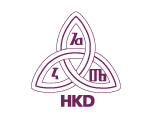 